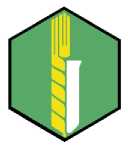 Výzkumný ústav rostlinné výroby, v.v.i. Praha - RuzyněDrnovská 507, 161 06 Praha 6 - Ruzyně IČO/DIČ: 000 27 006 / CZ00027006 E-mail: cropscience@vurv.czTel.: +420 233 022 111 (ústředna) Tel.: +420 233 311 480 (ředitel)DODATEK č. 1ke SMLOUVĚ O DÍLO číslo: 123/2019Smluvní stranyVýzkumný ústav rostlinné výroby, v.v.i.00027006 CZ00027006Drnovská 507/73, 161 06 Praha 6 - RuzyněIng. František Brožík, pověřený řízením25635061/0100, Komerční banka, a.s.zapsáno v rejstříku veřejných výzkumných institucí vedeném Ministerstvem školství ČR (dále jen „objednatel“)MiP spol. s r.o.Riegrova 29, Polička 572 0148172511CZ48172511Jolanou PopelkovouKrajského soudu v Hradci Králové oddíl C, vložka 3851 ze dne 2. února 1993(dále jen „zhotovitel“)objednatel a zhotovitel dále také jako „smluvní strany“ nebo jednotlivě jako „smluvní strana“I.Smluvní strany uzavřely dne smlouvu o dílo č. 123/2019 (dále jen „smlouva“).Smluvní strany se dohodly na změně smlouvy takto:Čl. IV odst. 1 smlouvy ve znění:„Zhotovitel se zavazuje provést dílo:úplné provedení díla do 31. 12. 2019 - úplném předání předmětu zakázky zadavateli, včetně podepsaných předávacích protokolů. Dílo je provedeno, je-li dokončeno a předáno bez vad a nedodělků“ se vypouští a nahrazuje zněním:„Zhotovitel se zavazuje provést dílo:úplné provedení díla do 12. 03. 2020 - úplném předání předmětu zakázky zadavateli, včetně podepsaných předávacích protokolů. Dílo je provedeno, je-li dokončeno a předáno bez vad a nedodělků.“Ostatní ustanovení smlouvy zůstávají beze změny.II.2.1 Tento dodatek nabývá platnosti dnem podpisu smluvních stran. Smluvní strany berou na vědomí, že tento dodatek ke své účinnosti vyžaduje uveřejnění v registru smluv podle zákona č. 340/2015 Sb. a s tímto uveřejněním souhlasí. Zaslání dodatku do registru smluv se zavazuje zajistit objednatel.2.2	Tento dodatek nemůže být samostatně měněn dalšími dodatky v jakékoliv formě. Možnostdalší změny smlouvy není tímto ustanovením nijak dotčena.Tento dodatek je sepsán ve dvou vyhotoveních, přičemž každá smluvní strana obdrží po jednom vyhotovení.Elektronický podpis objednateleElektronický podpis zhotoviteleIng. František BrožíkDigitálně podepsal Ing. František Brožík Datum: 2020.02.25 09:26:24+01'00'7.2.2020X Jolana PopelkováJolana Popelková JednatelkaPodepsal(a): Jolana PopelkováStránka 2 z 2